TerminankündigungenRichtig gut essen – Kurse in Theorie und Praxis für junge Eltern Kaufbeuren – Im März bietet das Netzwerk „Junge Eltern/Familien“ am Amt für Ernährung, Landwirtschaft und Forsten (AELF) Kaufbeuren wieder verschiedene Kurse an. Angesprochen sind Mütter, Väter und alle, die Kinder bis zu drei Jahren betreuen.Kochkurs | Kinder kochen mit – einfache Gerichte gemeinsam zubereitetEltern kochen gemeinsam mit ihren Kindern (2-3 Jahre). Gemeinsam mit Ihrem Kind bereiten Sie einfache, kleine Gerichte zu, die das Geschmacksspektrum erweitern können.Mittwoch, 13.03.202414:30 – 17:30 UhrReferentin: Theresa Michel, DiätassistentinVeranstaltungsort: Familienstützpunkt Obergünzburg, Gutbrodstr. 39, 87634 ObergünzburgTeilnahme: 3 € für LebensmittelAnmeldeschluss: 08.03.2024Vortrag mit Praxis| Sinnliche Bewegungserfahrungen für Babys 
von 3- 5 MonatenIn der Veranstaltung lernen Sie zum Beispiel, wie Sie die Drehbewegungen zur Seite stimulieren oder die Augen-Hand-Koordination Ihres Babys spielerisch unterstützen können. Zusätzlich erhalten Sie viele Informationen sowie wertvolle Anregungen für Bewegungsförderung in diesem Altersabschnitt.Freitag, 15.03.202409:00 – 10:30 UhrReferentin: Martina Fischer, PEKiP-GruppenleiterinONLINE-KursTeilnahme: kostenfreiAnmeldeschluss: 14.03.2024Kochkurs | Kinder kochen mit – einfache Gerichte gemeinsam zubereitetEltern kochen gemeinsam mit ihren Kindern (2-3 Jahre). Gemeinsam mit Ihrem Kind bereiten Sie einfache, kleine Gerichte zu, die das Geschmacksspektrum erweitern können.Montag, 18.03.202414:30 – 17:30 UhrReferentin: Theresa Michel, DiätassistentinVeranstaltungsort: Haus der Begegnung, Jahnstr. 12, 87616 MarktoberdorfTeilnahme: 3 € für LebensmittelAnmeldeschluss: 15.03.2024Die Kosten übernimmt das Bayerische Staatsministerium für Ernährung, Landwirtschaft und Forsten.Nähere Informationen und das gesamte Programm finden Sie auf unserer Homepage: www.aelf-kf.bayern.de/ernaehrung/familie. 
Dort können Sie sich online anmelden. Weitere Auskünfte erhalten Sie telefonisch unter 08341 9002-0 oder per E-Mail an poststelle@aelf-kf.bayern.de. 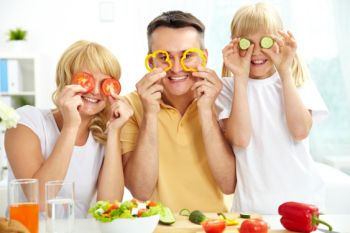 Bildunterschrift: Netzwerk Junge Eltern/Familie
Bildnachweis: (c) PantherMedia / pressmaster (Abdruck honorarfrei)